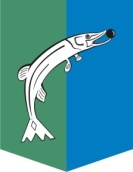 АДМИНИСТРАЦИЯСЕЛЬСКОГО ПОСЕЛЕНИЯ НИЖНЕСОРТЫМСКИЙСургутского районаХанты – Мансийского автономного округа - ЮгрыПОСТАНОВЛЕНИЕ«05» апреля   2019 года                				                                    № 140п. НижнесортымскийО внесении изменения в постановление администрации сельского поселения Нижнесортымский от 22.10.2018 № 400В соответствии с пунктом 2 части 2 статьи 8.2 Федерального закона от 26.12.2008 № 294-ФЗ «О защите прав юридических лиц и индивидуальных предпринимателей при осуществлении государственного контроля (надзора) и муниципального контроля», Постановлением Правительства Российской Федерации от 26.12.2018 № 1680 «Об утверждении общих требований к организации и осуществлению органами государственного контроля (надзора), органами муниципального контроля мероприятий по профилактике нарушений обязательных требований, требований, установленных муниципальными правовыми актами»:1. Внести в постановление администрации сельского поселения Нижнесортымский от 22.10.2018 № 400 «Об утверждении руководства по соблюдению обязательных требований, требований, установленных муниципальными правовыми актами, предъявляемых при осуществлении мероприятий по муниципальному контролю на территории сельского поселения Нижнесортымский» изменение, изложив приложения 1-4 к постановлению в новой редакции согласно приложениям 1-4 к данному постановлению.Глава поселения                                                                                       П.В. РымаревИсполнитель: Овсянова А. А.Муниципальный жилищный инспектор службы жилищно-коммунальногохозяйства и внешнего благоустройства поселении 8(34638) 76-390Волошина Е.А.                         Начальник службы контроля замуниципальным имуществом 8(34638) 71-446Дауб О. Н.Ведущий специалист службы жилищно-коммунальногохозяйства и внешнего благоустройства поселении 8(34638) 76-390Приложение 1 к постановлению администрации сельскогопоселения Нижнесортымскийот «05» апреля   2019 года № 140Руководство по соблюдению обязательных требований, требований, установленных муниципальными правовыми актами, при осуществлении муниципального контроля за сохранностью автомобильных дорог местного значения в сельском поселении Нижнесортымский для юридических лиц и индивидуальных предпринимателей, осуществляющих деятельность на территории сельского поселения НижнесортымскийПриложение 2 к постановлению администрации сельскогопоселения Нижнесортымскийот «___» ________ 2019 года № _____Руководство по соблюдению обязательных требований, требований, установленных муниципальными правовыми актами, предъявляемых при осуществлении мероприятий по муниципальному жилищному контролю для юридических лиц и индивидуальных предпринимателей, осуществляющих деятельность на территории сельского поселения Нижнесортымский                                       Приложение 3 к постановлению администрации сельского                                                                                                                                                                                                                     поселения Нижнесортымский                                                                                                                                                                                                                     от «___» ________ 2019 года № _____Руководствопо соблюдению обязательных требований, требований, установленных муниципальными правовыми актами, в области торговой деятельности для юридических лиц и индивидуальных предпринимателей, осуществляющих деятельность на территории муниципального образования сельское поселение Нижнесортымский          Приложение 4 к постановлению                                                                                                                               администрации сельского                                                                                                                              поселения Нижнесортымский             от «___» ________ 2019 года № _____Руководство по соблюдению обязательных требований, требований, установленных муниципальными правовыми актами, при осуществлении муниципального контроля за соблюдением Правил благоустройства территории сельского поселения Нижнесортымский для юридических лиц и индивидуальных предпринимателей, осуществляющих деятельность на территории сельского поселения НижнесортымскийЗаконодательствоОбязательные требования, требования,установленные муниципальными правовыми актамиРекомендации по соблюдению обязательных требований, требований,установленных муниципальными правовыми актами Описание действий (бездействия) юридических лиц и индивидуальных предпринимателей, а также ответственность за неисполнениеФедеральный закон от 26.12.2008 № 294-ФЗ «О защите прав юридических лиц ииндивидуальных предпринимателей при осуществлении государственногоконтроля (надзора) и муниципального контроля»Выполнение законного распоряжения должностного лица органа, осуществляющего муниципальный контрольВыполнение в срок законного предписания (постановления, представления, решения) органа (должностного лица), осуществляющего муниципальный контрольПрепятствование законнойдеятельности должностного лицаоргана муниципального контроляНе своевременное представление ворган (должностному лицу),осуществляющий(осуществляющему) муниципальный контроль сведений(информации), представлениекоторых предусмотрено законом инеобходимо для осуществления этим органом (должностным лицом) его законной деятельности, либопредставление в орган (должностному лицу), осуществляющий (осуществляющему) муниципальный контроль, таких сведений(информации) в полном объеме и в неискажённом виде.Соблюдение обязательных требований, требований,установленных муниципальными правовыми актамиНесоблюдение   обязательных требований, требований,установленных муниципальными правовыми актами влечёт ответственность:ст. 19.4.1.КоАП РФч.1 ст.19.5КоАП РФч.1 ст. 19.4КоАП РФст.19.7КоАПЗаконодательствоОбязательные требования, требования,установленные муниципальными правовыми актамиРекомендации по соблюдению обязательных требований, требований, установленных муниципальными правовыми актамиОписание действий (бездействия) юридических лиц и индивидуальных предпринимателей, а также ответственность за неисполнение- Постановление Госстроя Российской Федерации от 27.09.2003 № 170 «Об утверждении Правил и норм технической эксплуатации жилищного фонда»;- Постановление Правительства Российской Федерации от 13.08.2006 № 491 «Об утверждении Правил содержания общего имущества в многоквартирном доме и правил изменения размера платы за содержание жилого помещения в случае оказания услуг и выполнения работ по управлению, содержанию и ремонту общего имущества в многоквартирном доме ненадлежащего качества и (или) с перерывами, превышающими установленную продолжительность».соблюдение правил содержания и ремонта жилых домов и (или) жилых помещенийСоблюдение обязательных требований, требований,установленных муниципальными правовыми актамиНесоблюдение   обязательных требований, требований,установленных муниципальными правовыми актами влечёт ответственность:статья 7.22 КоАП РФ- Постановление Правительства РФ от 06.05.2011 № 354 «О предоставлении коммунальных услуг собственникам и пользователям помещений в многоквартирных домах и жилых домов»соблюдение нормативов обеспечения населения коммунальными услугамиСоблюдение обязательных требований, требований,установленных муниципальными правовыми актамистатья 7.23 КоАП РФ- Федеральный закон от 23.11.2009 № 261-ФЗ «Об энергосбережении и о повышении энергетической эффективности, и о внесении изменений в отдельные законодательные акты Российской Федерации».соблюдение законодательства об энергосбережении и о повышении энергетической эффективностиСоблюдение обязательных требований, требований,установленных муниципальными правовыми актамистатья 9.16 КоАП РФФедеральный закон от 26.12.2008 № 294-ФЗ «О защите прав юридических лиц ииндивидуальных предпринимателей при осуществлении государственногоконтроля (надзора) и муниципального контроля»Выполнение законного распоряжения должностного лица органа, осуществляющего муниципальный контроль.Выполнение в срок законного предписания (постановления, представления, решения) органа (должностного лица), осуществляющего муниципальный контроль.Препятствование законнойдеятельности должностного лицаоргана муниципального контроля.Не своевременное представление ворган (должностному лицу),осуществляющий(осуществляющему) муниципальный контроль сведений(информации), представлениекоторых предусмотрено законом инеобходимо для осуществления этим органом (должностным лицом) его законной деятельности, либопредставление в орган (должностному лицу), осуществляющий (осуществляющему) муниципальный контроль, таких сведений (информации) в полном объеме и в неискажённом виде.Соблюдение обязательных требований, требований,установленных муниципальными правовыми актамист. 19.4.1.КоАП РФч.1 ст.19.5КоАП РФч.1 ст. 19.4КоАП РФст.19.7КоАПЗаконодательствоОбязательные требования, требования,установленные муниципальными правовыми актамиРекомендации по соблюдению обязательных требований, требований, установленных муниципальными правовыми актамиОписание действий (бездействия) юридических лиц и индивидуальных предпринимателей, а также ответственность за неисполнениеФедеральный закон от 28.12.2009 № 381-ФЗ «Об основах государственного регулирования торговой деятельности в Российской Федерации»Размещение нестационарных торговых объектов на земельных участках, в зданиях, строениях, сооружениях, находящихся в государственной собственности или муниципальной собственности, осуществляется в соответствии со схемой размещения нестационарных торговых объектов с учетом необходимости обеспечения устойчивого развития территорий и достижения нормативов минимальной обеспеченности населения площадью торговых объектов.Порядок размещения и использования нестационарных торговых объектов в стационарном торговом объекте, в ином здании, строении, сооружении или на земельном участке, находящихся в частной собственности, устанавливается собственником стационарного торгового объекта, иного здания, строения, сооружения или земельного участка с учетом требований, определённых законодательством Российской Федерации.Соблюдение обязательных требований, требований, установленных муниципальными правовыми актамиНесоблюдение   обязательных требований, требований, установленных муниципальными правовыми актами, влечёт ответственность:Постановлением администрации сельского поселения Нижнесортымский от 22.06.2018 № 231 «Об утверждении схемы размещения нестационарных торговых объектов на территории муниципального образования сельское поселение Нижнесортымский» утверждена схема размещения нестационарных торговых объектов. Правовой акт размещен на официальном сайте администрации сельского поселения Нижнесортымский: www.adm-ns.ru.Федеральный закон от 26.12.2008 № 294-ФЗ «О защите прав юридических лиц ииндивидуальных предпринимателей при осуществлении государственногоконтроля (надзора) и муниципального контроля»Выполнение законного распоряжения должностного лица органа, осуществляющего муниципальный контрольВыполнение в срок законного предписания (постановления, представления, решения) органа (должностного лица), осуществляющего муниципальный контрольПрепятствование законной деятельности должностного лица органа муниципального контроляНе своевременное представление в орган (должностному лицу), осуществляющий (осуществляющему) муниципальный контроль сведений (информации), представлениекоторых предусмотрено законом и необходимо для осуществления этим органом (должностным лицом) его законной деятельности, либо представление в орган (должностному лицу), осуществляющий (осуществляющему) муниципальный контроль, таких сведений(информации) в полном объеме и в неискажённом виде.Соблюдение обязательных требований, требований, установленных муниципальными правовыми актамист. 19.4.1.КоАП РФч.1 ст.19.5КоАП РФч.1 ст. 19.4КоАП РФст.19.7КоАПЗаконодательствоОбязательные требования, требования,установленные муниципальными правовыми актамиРекомендации по соблюдению обязательных требований, требований, установленных муниципальными правовыми актамиОписание действий (бездействия) юридических лиц и индивидуальных предпринимателей, а также ответственность за неисполнениеФедеральный закон от 26.12.2008 № 294-ФЗ «О защите прав юридических лиц и индивидуальных предпринимателей при осуществлении государственного контроля (надзора) и муниципального контроля»Выполнение законного распоряжения должностного лица органа, осуществляющего муниципальный контрольВыполнение в срок законного предписания (постановления, представления, решения) органа (должностного лица), осуществляющего муниципальный контрольПрепятствование законнойдеятельности должностного лицаоргана муниципального контроляНе своевременное представление ворган (должностному лицу),осуществляющий(осуществляющему) муниципальный контроль сведений(информации), представлениекоторых предусмотрено законом инеобходимо для осуществления этим органом (должностным лицом) его законной деятельности, либопредставление в орган (должностному лицу), осуществляющий (осуществляющему) муниципальный контроль, таких сведений(информации) в полном объеме и в неискажённом виде.Соблюдение обязательных требований, требований, установленных муниципальными правовыми актамиНесоблюдение   обязательных требований, требований, установленных муниципальными правовыми актами, влечёт ответственность:ст. 19.4.1.КоАП РФч.1 ст.19.5КоАП РФч.1 ст. 19.4КоАП РФст.19.7КоАП